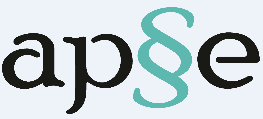 Ersättning - Röjning				Denna handling är upprättad i enlighet med ABSE 20 och ansluter till detta dokument. Ersättning
Innehåll1	Entreprenadens omfattning	31.1	Entreprenadform	31.2	Verksamhetsområde	41.3	Avtalade mängder	41.4	Arbetstakt	51.5	Stilleståndsersättning	52	Entreprenadersättning	62.1	Ersättning per timme (alternativ till entreprenadersättning)	62.2	Flyttar	62.3	Arbete på extremobjekt	73	Ekonomi	73.1	Ersättning	73.2	Ersättning för förbrukningsmaterial	73.3	Övrig ersättningsreglering	73.4	Aktuella prisjusteringsindex	83.4.1	Ränta	83.4.2	Reglering enligt SE-index	83.5	Faktureringsrutiner	93.5.1	Fakturaformat	93.5.2	Fakturaadress	93.5.3	Faktureringsintervall	103.5.4	Betalningsvillkor	103.5.5	Dröjsmålsräntor	103.5.6	Förfallodatum	10Entreprenadens omfattning
Entreprenadform	Vilken typ av entreprenad avses (utförande av olika typer av röjningsarbete)?Vad kännetecknar entreprenaden i övrigt?Entreprenaden är en utförandeentreprenad av röjningsarbete inkluderande [ungskogsröjning/hyggesrensning/underväxtröjning] enligt [beställarens instruktion/beställarens bilagda policy/instruktion].    Uppdraget innefattar röjning, transporter till och från samt mellan olika objekt, sociala kostnader som entreprenören har för egen räkning eller för hos entreprenören anställd personal, produktionsrapportering, egenuppföljning, avvikelserapportering, planering av arbetet, ……………………. och specificeras enligt uppdragsbeskrivning. Uppdraget innefattar [röjning/transporter till och från objekt/flytt mellan objekt/sociala kostnader som entreprenören har för egen räkning eller för hos entreprenören anställd personal/ produktionsrapportering/egenuppföljning/avvikelserapportering/planering av arbetet/…………. och specificeras enligt uppdragsbeskrivning]. Övrigt arbete ersätts per timme.Verksamhetsområde Inom vilket område ska entreprenaden utföras? Kommer arbete eventuellt även att bedrivas utanför detta område och hur ersätts i sådana fall det arbetet?Huvudsakligt verksamhetsområde för entreprenaden är [region…../…….kommun/VO…./…..distrikt/markerat enligt bifogad karta..…….] Beställaren skall kunna anvisa …..% av kontrakterad areal inom […………kommun/ ……………VO/…….……distrikt/…………region]. Arbete utanför avtalat område kan förekomma i mindre omfattning. Ersättning utgår i de fallen enligt specifik överenskommelse.I de fall entreprenören till följd av arbete utanför huvudsakligt arbetsområde utöver avtalad omfattning får fördyrande kostnader ska styrkta kostnader ersättas. Om arbete utanför huvudsakligt område uppstår, så ersätts detta med .….% på ordinarie prislista. Avtalade mängder  Hur stor röjningsareal omfattar entreprenaden? Hur stora avvikelser får förekomma och hur hanteras avvikelser utöver denna nivå? Uppdraget definieras som totalt röjd areal. Uppdraget är fördelat ungefärligen enligt följande:
Ungskogsröjning		…… %Underväxtröjning		…… %Hyggesrensning		…… %Övrig röjning			…… %Parterna skall klara en variation med plus minus …….% i förhållande till avtalad areal. Variationer utöver detta ersätts av orsakande part med ……. kr/ha. Reglering sker efter säsongsavslut. Vid timersättning skall samtliga berörda arealer redovisas. Dessa arealer tillgodoräknas årsarealen.  Arbetstakt Påverkas ersättningen till entreprenören av en varierad arbetstakt?  I så fall vid vilka tillfällen, på vilket sätt och i vilken grad? Röjning skall utföras under perioden ……………… till ……………….. Arbetet kan dock påbörjas och avslutas under andra månader beroende av aktuella väderförhållanden.Parterna accepterar en avvikelse på plus minus [10%/……%] jämfört med en vid viss tidpunkt prognostiserad röjd areal i förhållande till planerad röjningsareal för [avtalsperioden/säsongen]. Förskjutning mellan olika former av röjning får ske om båda parter godkänner det. Om den röjda arealen är väsentligt lägre än den prognostiserade äger beställaren rätt att fördela återstående arealer på annan entreprenör.  Stilleståndsersättning  På vilket sätt ska kompensation för stilleståndskostnader utöver avtalad omfattning utgå?  Under x [dagar/veckor/månad] skall ingen röjning utföras.
Beordras stillestånd utöver angiven omfattning utgår ersättning enligt ………………Stilleståndsersättning vid totalstopp utgår med …….kr/dygn med……dagars karens/år.
Stillestånd orsakade av felaktiga underlag ersätts enligt……………………...I de fall kontrakterad areal inte kan uppnås inom avtalsperioden på grund av beordrat stillestånd och entreprenören till följd därav drabbas av merkostnader skall ersättning beräknas enligt något av följande alternativ:Stilleståndsersättningen täcker entreprenörens faktiska och styrkta kostnader under stilleståndsperioden. Entreprenören är skyldig att begränsa kostnaderna under stilleståndsperioden.Om beställaren under en stilleståndsperiod sysselsätter berörd personal hos entreprenören, reduceras andelen fasta kostnader i motsvarande grad. Rätten till ersättning förutsätter att entreprenören anpassat arbetet så att kontrakterad areal om möjligt kan uppnås samt att entreprenören vidtagit skäliga åtgärder för att finna och utföra ersättningsjobb eller alternativ sysselsättning. Utbetalning av stilleståndsersättning sker som förskott, slutgiltig reglering sker efter avtalsperiodens slut.
Entreprenadersättning Hur ersätts röjningsarbetet?Ersättningar grundas på uppmätta [röjda arealer/…………….] enligt nedan.
Ungskogsröjning		…… kr/haUnderväxtröjning		…… kr/haHyggesrensning		…… kr/ha Övrig röjning			…… kr/haErsättningar sker enligt bilagd bortsättningsmall …………………  Ersättning per timme (alternativ till entreprenadersättning)Ersättning grundas på redovisade arbetstimmar och med ……. kr/tim. Normalt används ackordsersättning men vid vissa förutsättningar och efter överenskommelse sker ersättning per arbetstimme. Ersättningen är då ……… kr/tim.  Flyttar   I kontraktsarbetena ingår flytt till nytt uppdrag/trakt eller till samordningstrakt samt etableringskostnad inom avtalat verksamhetsområde. Beställaren eftersträvar att minimera antalet flyttar genom att optimera traktplaneringen. Extra flyttar orsakade av att beställare inte i tid meddelat ändring i planering eller av annan orsak ersätts entreprenören med …………………………………Arbete på extremobjektMerkostnader som tillkommer p g a extremobjekt omfattas [helt/delvis/ej] av ordinarie ersättning för entreprenaden. Arbete på extremobjekt ersätts per timme.  Arbete på extremobjekt ersätts …………………………………….Ekonomi   Ersättning Vilka ersättningar är aktuella och hur beräknas de? Vilket arbete ingår och vilket arbete ingår ej i entreprenaden?Ersättning för utförda tjänster utgår i enlighet med överenskomna priser i detta dokument.  Utöver den ersättning som överenskommits i detta dokument utgår ingen övrig ersättning för entreprenaden.Ersättning för förbrukningsmaterialBeställaren står för kostnader för följande förbrukningsmaterial:………………..………………..………………..Fakturering av förbrukningsmaterial görs tillsammans med ordinarie fakturering. Förbrukat material skall kunna styrkas och redovisas [skriftligen/…………..]I de fall entreprenören begär ersättning för förbrukningsmaterial utöver vad som ingår i entreprenaden, skall detta göras upp i förväg med beställare, och åtgång ska kunna styrkas. Övrig ersättningsreglering Vilka eventuella avdrag/tilläggsersättningar får göras mot överenskommen prislista, och hur justeras de?
För utbildning utöver sådan som följer av ABSE20 och som påkallats av beställaren ersätts entreprenören för lönekostnader med …… kr per [tim/dag], samt för resekostnader med ……... kr/km för varje nödvändigt fordon, alternativt för faktiska kostnader vid övriga färdsätt.   I entreprenaden ingår även [markägarkontakter/…….………] Detta arbete bedöms enligt avtalet ta upp till maximalt X timmar per [trakt/………..] Entreprenören och beställaren ska båda anstränga sig för att dessa tider ska klaras. I de fall omständigheterna gör att mer tid åtgår har entreprenören rätt att begära timersättning för detta merarbete förutsatt att uppgifter om det kan styrkas. Aktuella prisjusteringsindex  RäntaVilket räntejusteringsindex ska gälla och hur skall det användas?Vid förändring av räntenivån enligt den svenska marknadsräntan STIBOR 3M skall prisjustering göras enligt följande: Avstämning av räntenivån sker mot december, februari, juni och september månads respektive medelvärde. För varje förändring med 1% från utgångsvärdet -0,306 (2018-12) ger en förändring med 0,6% på ackordsprislistan för producerad volym från och med den 1:a i avstämningsmånaden. Slutavstämningsvolym för ett objekt ersätts efter aktuell indexreglering vid faktureringstillfället. Det är [beställarens/entreprenörens] ansvar att ombesörja detta. Ökning av räntan ger höjning av ackordspriset medan minskningar ger sänkning av ackordspriset.Månadsmedelvärdet beräknas utifrån riksbankens hemsida.https://www.riksbank.se/sv/statistik/sok-rantor--valutakurser/

Reglering enligt SE-index Parterna är överens om att indexreglera i denna ersättningsbilaga angivna priser (baspriser) avseende timpriser för manuellt arbete enligt Skogsmaskinindex K14SM0500, med [ange månad och år som priserna är anpassade för] som basmånad. Avläsning av nya indextal ska ske den femtonde dagen var tredje kalendermånad, räknat från parternas ingående av detta avtal, varvid den procentuella förändringen mellan indextalen som presenterades av SCB under avläsningsmånaden och basmånaden (eller i förekommande fall föregående avläsningsmånad) ska beräknas. Priserna ska därefter justeras med den procentuella förändringen av aktuellt index och gäller med retroaktiv verkan från och med den första dagen i avläsningsmånaden (prisrevideringsdatumet).Entreprenören ansvarar för att uppdatera beställaren om nya priser.FaktureringsrutinerHur ska fakturering gå till? Fakturaformat Fakturor skall skickas via [e-mail enligt fakturaformulär….../web /i formen ……] Fakturan skall innehålla följande information:Uppgifter om entreprenören:Företagets namn.Fullständig adress och telefonnummer.Referens.Entreprenörens lagnummer (referens hos beställaren).Entreprenörens organisationsnummer, momsregistreringsnummer.F-skattebevis nr.Bank och/eller postgiro.Fakturadatum.Uppgifter om uppdraget, dvs vad fakturan avser:
Tidsperiod som fakturan avserTyp av röjningTraktnummer och ståndort Röjd areal kopplad till trakt och ståndortEventuell indexupp- eller nedräkningArbetade timmar om timdebitering är överenskommet och kopplat till aktuella trakt och ståndortSpecifikation av övriga avtalade ersättningar.FakturaadressFakturor skall vara märkta ……..och skickas till postadress ………..Uppgifter om vem hos beställare som är mottagare av fakturan inkl. beställarens kontaktperson (namn och ansvarsnummer, 4 siffror)Fakturor skickas i första hand som e-post till …..@.... . ..  Postadress för fakturor är:NamnBox/adressPostadressFaktureringsintervall 
Fakturering sker löpande efter avslutat objekt, dock högst ……..veckor efter traktens färdigställande.  BetalningsvillkorVilka rutiner och grundkrav gäller för ersättning? Vilka specifika parametrar utgör betalningsgrund? Ersättning utgår för redovisade [brutto/netto] arealer. Överenskommet arbete med timersättning betalas efter redovisade timmar. Ersättning utgår efter att [rapportering enligt ABSE 20 kapitel 4 utförts/egenuppföljning och slutrapport är inlämnad].DröjsmålsräntorVilka villkor gäller för dröjsmålsränta?Eventuell dröjsmålsränta utgår i enlighet med räntelagen (1975:635). Räntefakturor understigande …… kr betalas ej.FörfallodatumNär och hur ofta ska fakturor betalas? Godkänd faktura betalas …. dagar från fakturadatum. För fakturor sända per post så gäller betalningsvillkoren från den dag beställaren erhållit fakturan. 
Löpnr:Datum: